OPZ WORKIWorki w kolorze żółtym w ilości 55.800 sztuk o pojemności 120 l wykonane z folii polietylenowych LDPE o grubości 50 µm, uniemożliwiającej rozerwanie się worka, odpornej na działanie czynników środowiskowych, półprzezroczyste, umożliwiające wizualną kontrolę zawartości. Worki powinny być dzielone, pakowane luzem tzw. cięte (nie nawijane na rolki), spinane gumką po 20-30 sztuk, pakowane w paczki po 200 szt.Worki z nadrukiem jednokolorowym i jednostronnym. Jakość nadruku nie może powodować utrudnień w odczytaniu treści zamieszczonych na worku. Wykonanie matrycy stanowi koszt Wykonawcy.Worki żółte oznaczone napisem: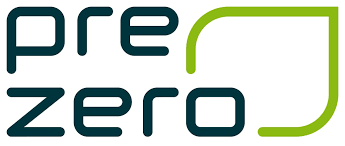 PreZero Service Centrum Sp. z o.o.METALE I TWORZYWA SZTUCZNEDo tego worka wrzucamy:-butelki po napojach;-opakowania po chemii gospodarczej, kosmetykach (szamponach, proszkach, płynach do mycia naczyń itp.);-opakowania po produktach spożywczych;-plastikowe zakrętki;-plastikowe torebki, worki, reklamówki i inne folie;-plastikowe koszyczki po owocach i innych produktach;-styropian opakowaniowy;-puszki po napojach, sokach;-puszki z blachy stalowej po żywności (konserwy);-złom żelazny i metale kolorowe;-metalowe kapsle z butelek, zakrętki słoików i innych pojemników;-folia aluminiowa;-kartoniki po mleku i napojach-wielomateriałowe odpady opakowaniowe;Do tego worka nie wrzucamy:-strzykawki, wenflony i inne artykuły medyczne;-odpady budowlane i rozbiórkowe:-nieopróżnione opakowania po lekach i farbach, lakierach i olejach;-zużyte baterie i akumulatory;-zużyty sprzęt elektryczny i elektroniczny, inne odpady komunalne (w tym niebezpieczne);Zaleca się zgnieść tworzywa sztuczne przed wrzuceniem do workaWorki w kolorze brązowym w ilości 28.800 o pojemności 120 l wykonane z folii polietylenowych LDPE o grubości 50 µm, uniemożliwiającej rozerwanie się worka, odpornej na działanie czynników środowiskowych, półprzezroczyste, umożliwiające wizualną kontrolę zawartości. Worki powinny być dzielone, pakowane luzem tzw. cięte (nie nawijane na rolki), spinane gumką po 20-30 sztuk, pakowane w paczki po 200 szt.Worki z nadrukiem jednokolorowym i jednostronnym. Jakość nadruku nie może powodować utrudnień w odczytaniu treści zamieszczonych na worku. Wykonanie matrycy stanowi koszt Wykonawcy.Worki brązowe oznaczone napisem:PreZero Service Centrum Sp. z o.o.ODPADY BIODo tego worka wrzucamy:-gałęzie drzew i krzewów;-liście, kwiaty i skoszona trawa;-trociny i kora drzew;-owoce, warzywa itp.Do tego worka nie wrzucamy:-kości zwierząt;-mięso i padlina zwierząt;-olej jadalny-drewno impregnowane;-płyty wiórowe i MDF;-leki;-odchody zwierząt;-popiół z węgla kamiennego;-inne odpady komunalne (w tym niebezpieczne)Worki w kolorze niebieskim w ilości 9.000 o pojemności 120 l wykonane z folii polietylenowych LDPE o grubości 50 µm, uniemożliwiającej rozerwanie się worka, odpornej na działanie czynników środowiskowych, półprzezroczyste, umożliwiające wizualną kontrolę zawartości. Worki powinny być dzielone, pakowane luzem tzw. cięte (nie nawijane na rolki), spinane gumką po 20-30 sztuk, pakowane w paczki po 200 szt. Worki z nadrukiem jednokolorowym i jednostronnym. Jakość nadruku nie może powodować utrudnień w odczytaniu treści zamieszczonych na worku. Wykonanie matrycy stanowi koszt Wykonawcy.Worki niebieskie oznaczone napisem:PreZero Service Centrum Sp. z o.o.PAPIERDo tego worka wrzucamy:-opakowania z papieru lub tektury;-gazety i czasopisma;-katalogi, prospekty, foldery;-papier szkolny i biurowy;-książki i zeszyty;-torebki papierowe;-papier pakowyDo tego worka nie wrzucamy:-papier powlekany folią i kalką;-kartony po mleku i napojach;-pieluchy jednorazowe i podpaski;-pampersy i podkładki;-worki po nawozach, cemencie i innych materiałach budowlanych;-tapety;-inne odpady komunalne (w tym niebezpieczne)Worki w kolorze zielonym w ilości 12.600 sztuk o pojemności 80 l wykonane z folii polietylenowych LDPE o grubości 50 µm, uniemożliwiającej rozerwanie się worka, odpornej na działanie czynników środowiskowych, półprzezroczyste, umożliwiające wizualną kontrolę zawartości. Worki powinny być dzielone, pakowane luzem tzw. cięte (nie nawijane na rolki), spinane gumką po 20-30 sztuk, pakowane w paczki po 200 szt.Worki z nadrukiem jednokolorowym i jednostronnym. Jakość nadruku nie może powodować utrudnień w odczytaniu treści zamieszczonych na worku. Wykonanie matrycy stanowi koszt Wykonawcy.Worki niebieskie oznaczone napisem:PreZero Service Centrum Sp. z o.o.SZKŁODo tego worka wrzucamy:-butelki i słoiki szklane po napojach i żywności;-butelki po napojach alkoholowych;-szklane opakowania po kosmetykachDo tego worka nie wrzucamy:-szkło stołowe-żaroodporne;-ceramika, doniczki;-znicze z zawartością wosku;-żarówki i świetlówki;-szkło kryształowe;-reflektory;-nieopróżnione opakowania po lekach, olejach, rozpuszczalnikach;-termometry i strzykawki;-monitory i lampy telewizyjne;-szyby okienne i zbrojone;-szyby samochodowe;-lustra i witraże;-fajans i porcelana;-inne odpady komunalne ( w tym niebezpieczne)Zaleca się wrzucać opakowania opróżnione z produktu, bez zakrętek, starać się nie tłuc szkłaWorki dostarczane na bieżąco, po wcześniejszym mailowym zamówieniu. Czas dostawy od zamówienia do 5 dni roboczych. Umowa od 01.04.2024 do 31.12.2024Podane ilości są orientacyjne i niezobowiązujące, mogą być zmienione wg potrzeb w trakcie trwania umowy.